Regionalny Dyrektor Ochrony Środowiska w Gorzowie WielkopolskimGorzów Wlkp., 15 lutego 2022 r.WZŚ.420.12.2023.PTObwieszczenieRegionalny Dyrektor Ochrony Środowiska w Gorzowie Wielkopolskim, działając na podstawie art. 61 § 1 i 4, art. 10 § 1 oraz art. 49 ustawy z dnia 14 czerwca 1960 r. Kodeks postępowania administracyjnego (t. j. Dz. U. z 2022 r. poz. 2000, z późn. zm.), a także art. 74 ust. 3 ustawy z dnia 3 października 2008 r. o udostępnianiu informacji o środowisku i jego ochronie, udziale społeczeństwa w ochronie środowiska oraz o ocenach oddziaływania na środowisko (t. j. Dz. U. z 2022 r. poz. 1029, z późn. zm.), zawiadamia o:Wszczęciu postępowania administracyjnego na wniosek z 27 stycznia 2023 r. znak: L.dz.16/2023 (data wpływu: 31 stycznia 2023 r.) Operatora Gazociągów Przesyłowych GAZ-SYSTEM S.A. z siedzibą w Warszawie, reprezentowanego przez pełnomocnika, w sprawie wydania decyzji o środowiskowych uwarunkowaniach dla przedsięwzięcia pod nazwą: „Wymiana układu przyłączeniowego i ogrodzenia do SRP Bytom Odrzański”.Zakończeniu postępowania dowodowego w sprawie wydania decyzji o środowiskowych uwarunkowaniach dla ww. przedsięwzięcia oraz o możliwości zapoznania się i wypowiedzenia co do zebranych dowodów i materiałów oraz zgłoszonych żądań w terminie 7 dni od dnia otrzymania niniejszego zawiadomienia.Strony postępowania, zgodnie z art. 10 §1 i 73 §1 k.p.a., mają prawo zapoznawania się z aktami sprawy oraz możliwość wypowiadania się w przedmiotowej sprawie osobiście lub na piśmie, kierując korespondencję na adres: Regionalna Dyrekcja Ochrony Środowiska w Gorzowie Wielkopolskim, ul. Jagiellończyka 13, 66-400 Gorzów Wlkp., a także za pomocą środków komunikacji elektronicznej przez elektroniczną skrzynkę podawczą organu.Z aktami sprawy strony mogą zapoznać się po uprzednim umówieniu się z pracownikiem tutejszej Dyrekcji (nr telefonu do kontaktu: 887 101 300).O kolejnych etapach postępowania, zgodnie z art. 49 §1 k.p.a., strony powiadamiane będą poprzez udostępnienie pism w Biuletynie Informacji Publicznej Regionalnej Dyrekcji Ochrony Środowiska w Gorzowie Wielkopolskim.Obwieszczenie nastąpi w dniach od 16 lutego 2023 r. do 2 marca 2023 r.Otrzymują:Pani Agata Synowiec-Juda Biuro Projektowe SYNTECH Synowiec i Juda sp. j. – pełnomocnik inwestora,Pozostałe strony postępowania zawiadamiane w trybie art. 49 k.p.a.,Ad acta.Art. 61 §1 k.p.a. Postępowanie administracyjne wszczyna się na żądanie strony lub z urzędu.Art. 61 §4 k.p.a. O wszczęciu postępowania z urzędu lub na żądanie jednej ze stron należy zawiadomić wszystkie osoby będące stronami w sprawie.Art. 49 §1 k.p.a. Jeżeli przepis szczególny tak stanowi, zawiadomienie stron o decyzjach i innych czynnościach organu administracji publicznej może nastąpić w formie publicznego obwieszczenia, w innej formie publicznego ogłoszenia zwyczajowo przyjętej w danej miejscowości lub przez udostępnienie pisma w Biuletynie Informacji Publicznej na stronie podmiotowej właściwego organu administracji publicznej. Art. 49 §2 k.p.a. Dzień, w którym nastąpiło publiczne obwieszczenie, inne publiczne ogłoszenie lub udostępnienie pisma w Biuletynie Informacji Publicznej wskazuje się w treści tego obwieszczenia, ogłoszenia lub w Biuletynie Informacji Publicznej. Zawiadomienie uważa się za dokonane po upływie czternastu dni od dnia, w którym nastąpiło publiczne obwieszczenie, inne publiczne ogłoszenie lub udostępnienie pisma w Biuletynie Informacji Publicznej.Art. 74 ust. 3 ustawy ooś Jeżeli liczba stron postępowania w sprawie wydania decyzji o środowiskowych uwarunkowaniach lub innego postępowania dotyczącego tej decyzji przekracza 10, stosuje się art. 49 Kodeksu postępowania administracyjnego.Art. 10 §1 k.p.a. Organy administracji publicznej obowiązane są zapewnić stronom czynny udział w każdym stadium postępowania, a przed wydaniem decyzji umożliwić im wypowiedzenie się co do zebranych dowodów i materiałów oraz zgłoszonych żądań.Art. 73 §1 k.p.a. Strona ma prawo wglądu w akta sprawy, sporządzania z nich notatek, kopii lub odpisów. Prawo to przysługuje również po zakończeniu postępowania.Zgodnie z art. 13 ogólnego rozporządzenia o ochronie danych osobowych z dnia 27 kwietnia 2016 r. informuję, iż:Administratorem Pani/Pana danych osobowych jest Regionalny Dyrektor Ochrony Środowiska w Gorzowie Wielkopolskim z siedzibą przy ul. Jagiellończyka 13, 66-400 Gorzów Wielkopolski.Kontakt z Inspektorem Ochrony Danych w Regionalnej Dyrekcji Ochrony Środowiska w Gorzowie Wielkopolskim możliwy jest pod adresem email iod.gorzowwlkp@rdos.gov.pl.Pani/Pana dane osobowe przetwarzane będą w celu realizacji wniosku o wydanie decyzji o środowiskowych uwarunkowaniach dla przedsięwzięcia pod nazwą: „Wymiana układu przyłączeniowego i ogrodzenia do SRP Bytom Odrzański”, na podstawie art. 6 ust. 1 lit. c - ogólnego rozporządzenia o ochronie danych osobowych z dnia 27 kwietnia 2016 r.Odbiorcami Pana/Pani danych osobowych mogą być podmioty świadczące usługi na rzecz Administratora związane z realizacją celów przetwarzania lub organy państwowe.Pani/Pana dane osobowe przechowywane będą przez okres niezbędny do realizacji celów, w których są przetwarzane, w tym przez wymagany okres archiwizacji zgodny z kategorią archiwalną, wynikającą z Jednolitego rzeczowego wykazu akt.Posiada Pani/Pan prawo do: żądania od Administratora dostępu do danych osobowych oraz prawo do ich sprostowania.Ma Pani/Pan prawo wniesienia skargi do organu nadzorczego - Prezesa Urzędu Ochrony Danych Osobowych (adres Biura Prezesa Urzędu Ochrony Danych Osobowych: ul. Stawki 2, 00-193 Warszawa).Podanie danych osobowych jest wymogiem ustawowym. Niepodanie danych w zakresie wymaganym przez Administratora spowoduje brak możliwości rozpatrzenia wnioskowanej sprawy.Pani/Pana dane nie będą poddane zautomatyzowanemu podejmowaniu decyzji (profilowaniu).Pani/Pana dane mogą być przekazane odbiorcy w państwie trzecim lub organizacji międzynarodowej.Pani/Pana dane mogą być przekazane dla Generalnej Dyrekcji Ochrony Środowiska oraz dalszym podmiotom przetwarzającym.Administrator dokłada wszelkich starań, aby zapewnić wszelkie środki fizycznej, technicznej i organizacyjnej ochrony danych osobowych przed ich przypadkowym czy umyślnym zniszczeniem, przypadkową utratą, zmianą, nieuprawnionym ujawnieniem, wykorzystaniem czy dostępem, zgodnie ze wszystkimi obowiązującymi przepisami.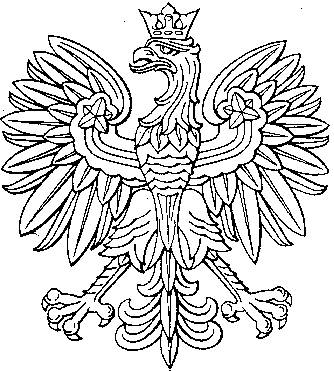 